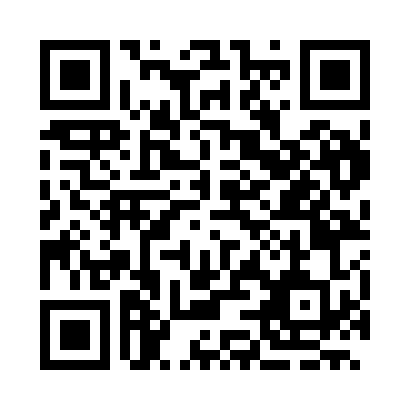 Prayer times for Kalovo, BulgariaWed 1 May 2024 - Fri 31 May 2024High Latitude Method: Angle Based RulePrayer Calculation Method: Muslim World LeagueAsar Calculation Method: HanafiPrayer times provided by https://www.salahtimes.comDateDayFajrSunriseDhuhrAsrMaghribIsha1Wed4:166:051:076:048:099:512Thu4:146:041:076:058:109:533Fri4:136:031:076:058:119:554Sat4:116:011:076:068:139:565Sun4:096:001:076:078:149:586Mon4:075:591:066:078:159:597Tue4:055:581:066:088:1610:018Wed4:035:561:066:098:1710:039Thu4:025:551:066:098:1810:0410Fri4:005:541:066:108:1910:0611Sat3:585:531:066:108:2010:0712Sun3:565:521:066:118:2110:0913Mon3:555:511:066:128:2210:1114Tue3:535:501:066:128:2310:1215Wed3:515:491:066:138:2410:1416Thu3:505:481:066:138:2510:1517Fri3:485:471:066:148:2610:1718Sat3:475:461:066:148:2710:1919Sun3:455:451:066:158:2810:2020Mon3:445:441:066:168:2910:2221Tue3:425:431:076:168:3010:2322Wed3:415:431:076:178:3110:2523Thu3:395:421:076:178:3210:2624Fri3:385:411:076:188:3310:2825Sat3:375:401:076:188:3410:2926Sun3:355:401:076:198:3510:3027Mon3:345:391:076:198:3610:3228Tue3:335:381:076:208:3610:3329Wed3:325:381:076:208:3710:3430Thu3:315:371:076:218:3810:3631Fri3:305:371:086:218:3910:37